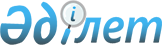 О внесении изменений и дополнений в решение маслихата Жамбылского района от 27 декабря 2018 года № 29/1 "Об утверждении районного бюджета Жамбылского района Северо-Казахстанской области на 2019-2021 годы"Решение маслихата Жамбылского района Северо-Казахстанской области от 19 августа 2019 года № 38/1. Зарегистрировано Департаментом юстиции Северо-Казахстанской области 23 августа 2019 года № 5546
      В соответствии со статьями 106, 109 и пунктом 1 статьи 111 Бюджетного кодекса Республики Казахстан от 4 декабря 2008 года, статьей 6 Закона Республики Казахстан от 23 января 2001 года "О местном государственном управлении и самоуправлении в Республике Казахстан", статьей 26 Закона Республики Казахстан от 6 апреля 2016 года "О правовых актах", маслихат Жамбылского района Северо-Казахстанской области РЕШИЛ:
      1. Внести в решение маслихата Жамбылского района "Об утверждении районного бюджета Жамбылского района Северо-Казахстанской области на 2019-2021 годы" от 27 декабря 2018 года № 29/1 (опубликовано 18 января 2019 года в Эталонном контрольном банке нормативных правовых актов Республики Казахстан в электронном виде, зарегистрировано в Реестре государственной регистрации нормативных правовых актов под № 5161), следующие изменения и дополнения:
      пункт 1 изложить в новой редакции:
       "1. Утвердить районный бюджет Жамбылского района Северо-Казахстанской области на 2019-2021 годы согласно приложениям 1, 2 и 3 к настоящему решению соответственно, в том числе на 2019 год в следующих объемах:
      1) доходы – 5 336 579,1 тысяч тенге:
      налоговые поступления – 391 586 тысяч тенге;
      неналоговые поступления – 22 417 тысяч тенге;
      поступления от продажи основного капитала – 16 120 тысяч тенге;
      поступления трансфертов – 4 906 456,1 тысяч тенге;
      2) затраты – 5 356 349,1 тысяч тенге;
      3) чистое бюджетное кредитование – 41 747 тысяч тенге:
      бюджетные кредиты – 53 542 тысяч тенге;
      погашение бюджетных кредитов – 11 795 тысяч тенге;
      4) сальдо по операциям с финансовыми активами – 0 тенге:
      приобретение финансовых активов – 0 тенге;
      поступления от продажи финансовых активов государства – 0 тенге;
      5) дефицит (профицит) бюджета – - 61 517 тысяч тенге;
      6) финансирование дефицита (использование профицита) бюджета – 61 517 тысяч тенге:
      поступление займов – 53 025 тысяч тенге;
      погашение займов – 11 795 тысяч тенге;
      используемые остатки бюджетных средств – 20 287 тысяч тенге.";
      пункт 9 дополнить подпунктами 13), 14) следующего содержания:
       "13) 29 040 тысяч тенге – на повышение заработной платы отдельных категорий административных государственных служащих;
      14) 238 163,2 тысячи тенге – на приобретение тридцати одноквартирных жилых домов в селах Благовещенка, Казанка, Буденное, Пресновка, Кладбинка, Кайранколь.";
      подпункт 1) пункта 9 изложить в новой редакции:
       "1) 151 449 тысяч тенге – на выплату государственной адресной социальной помощи.";
      подпункты 4), 5) пункта 9 изложить в новой редакции:
       "4) 89 497,8 тысяч тенге – на развитие рынка труда;
      5) 508 615 тысяч тенге – на повышение заработной платы отдельных категорий гражданских служащих, работников организаций, содержащихся за счет средств государственного бюджета, работников казенных предприятий в связи с изменением размера минимальной заработной платы.";
      подпункт 12) пункта 9 изложить в новой редакции:
       "12) 66 238,8 тысяч тенге – на капитальный ремонт объектов образования.";
      пункт 11 дополнить подпунктом 7) следующего содержания:
       "7) 1 600 тысяч тенге – на приобретение угля для школ Жамбылского района.";
      подпункт 2) пункта 11 изложить в новой редакции:
       "2) 8 990,4 тысячи тенге – на краткосрочное профессиональное обучение рабочих кадров по востребованным на рынке труда профессиям, включая обучения в мобильных центрах.";
      подпункт 5) пункта 11 изложить в новой редакции:
       "5) 171 521 тысяча тенге – на текущий ремонт автомобильной дороги районного значения KTGA -18 "Петровка-Жанажол-ст.Баумана.";
      подпункт 3) пункта 11 исключить;
      приложения 1, 5 и 11 к указанному решению изложить в новой редакции, согласно приложениям 1, 2 и 3 к настоящему решению.
      2. Настоящее решение вводится в действие с 1 января 2019 года. Бюджет Жамбылского района на 2019 год Расходы по сельским округам Жамбылского района на 2019 год Распределение сумм целевых текущих трансфертов из районного бюджета на 2019 год по администратору бюджетных программ "Отдел архитектуры, строительства, жилищно-коммунального хозяйства, пассажирского транспорта и автомобильных дорог района"
					© 2012. РГП на ПХВ «Институт законодательства и правовой информации Республики Казахстан» Министерства юстиции Республики Казахстан
				Приложение 1к решению маслихата Жамбылского районаот августа 2019 года №Приложение 1к решению маслихата Жамбылского районаот 27 декабря 2018 года № 29/1
Категория
Класс
Класс
Подкласс
Наименование
Наименование
Наименование
Сумма (тысяч тенге)
1
2
2
3
4
4
4
5
1) Доходы
1) Доходы
1) Доходы
5 336 579,1
1
Налоговые поступления
Налоговые поступления
Налоговые поступления
391 586
01
01
Подоходный налог
Подоходный налог
Подоходный налог
8 508
2
Индивидуальный подоходный налог
Индивидуальный подоходный налог
Индивидуальный подоходный налог
8 508
03
03
Социальный налог
Социальный налог
Социальный налог
183 342
1
Социальный налог
Социальный налог
Социальный налог
183 342
04
04
Hалоги на собственность
Hалоги на собственность
Hалоги на собственность
95 141
1
Hалоги на имущество
Hалоги на имущество
Hалоги на имущество
63 912
3
Земельный налог
Земельный налог
Земельный налог
2 144
4
Hалог на транспортные средства
Hалог на транспортные средства
Hалог на транспортные средства
17 922
5
Единый земельный налог
Единый земельный налог
Единый земельный налог
11 163
05
05
Внутренние налоги на товары, работы и услуги
Внутренние налоги на товары, работы и услуги
Внутренние налоги на товары, работы и услуги
100 274
2
Акцизы
Акцизы
Акцизы
1 671
3
Поступления за использование природных и других ресурсов
Поступления за использование природных и других ресурсов
Поступления за использование природных и других ресурсов
94 012
4
Сборы за ведение предпринимательской и профессиональной деятельности
Сборы за ведение предпринимательской и профессиональной деятельности
Сборы за ведение предпринимательской и профессиональной деятельности
4 591
08
08
Обязательные платежи, взимаемые за совершение юридически значимых действий и (или) выдачу документов уполномоченными на то государственными органами или должностными лицами
Обязательные платежи, взимаемые за совершение юридически значимых действий и (или) выдачу документов уполномоченными на то государственными органами или должностными лицами
Обязательные платежи, взимаемые за совершение юридически значимых действий и (или) выдачу документов уполномоченными на то государственными органами или должностными лицами
4 321
1
Государственная пошлина
Государственная пошлина
Государственная пошлина
4 321
2
Неналоговые поступления
Неналоговые поступления
Неналоговые поступления
22 417
01
01
Доходы от государственной собственности
Доходы от государственной собственности
Доходы от государственной собственности
4 223
5
Доходы от аренды имущества, находящегося в государственной собственности
Доходы от аренды имущества, находящегося в государственной собственности
Доходы от аренды имущества, находящегося в государственной собственности
4 209
7
Вознаграждения по кредитам, выданным из государственного бюджета
Вознаграждения по кредитам, выданным из государственного бюджета
Вознаграждения по кредитам, выданным из государственного бюджета
14
04
04
Штрафы, пени, санкции, взыскания, налагаемые государственными учреждениями, финансируемыми из государственного бюджета, а также содержащимися и финансируемыми из бюджета (сметы расходов) Национального Банка Республики Казахстан
Штрафы, пени, санкции, взыскания, налагаемые государственными учреждениями, финансируемыми из государственного бюджета, а также содержащимися и финансируемыми из бюджета (сметы расходов) Национального Банка Республики Казахстан
Штрафы, пени, санкции, взыскания, налагаемые государственными учреждениями, финансируемыми из государственного бюджета, а также содержащимися и финансируемыми из бюджета (сметы расходов) Национального Банка Республики Казахстан
130
1
Штрафы, пени, санкции, взыскания, налагаемые государственными учреждениями, финансируемыми из государственного бюджета, а также содержащимися и финансируемыми из бюджета (сметы расходов) Национального Банка Республики Казахстан
Штрафы, пени, санкции, взыскания, налагаемые государственными учреждениями, финансируемыми из государственного бюджета, а также содержащимися и финансируемыми из бюджета (сметы расходов) Национального Банка Республики Казахстан
Штрафы, пени, санкции, взыскания, налагаемые государственными учреждениями, финансируемыми из государственного бюджета, а также содержащимися и финансируемыми из бюджета (сметы расходов) Национального Банка Республики Казахстан
130
06
06
Прочие неналоговые поступления
Прочие неналоговые поступления
Прочие неналоговые поступления
18 064
1
Прочие неналоговые поступления
Прочие неналоговые поступления
Прочие неналоговые поступления
18 064
3
Поступления от продажи основного капитала
Поступления от продажи основного капитала
Поступления от продажи основного капитала
16 120
01
01
Продажа государственного имущества, закрепленного за государственными учреждениями
Продажа государственного имущества, закрепленного за государственными учреждениями
Продажа государственного имущества, закрепленного за государственными учреждениями
2 000
1
Продажа государственного имущества, закрепленного за государственными учреждениями
Продажа государственного имущества, закрепленного за государственными учреждениями
Продажа государственного имущества, закрепленного за государственными учреждениями
2 000
03
03
Продажа земли и нематериальных активов
Продажа земли и нематериальных активов
Продажа земли и нематериальных активов
14 120
1
Продажа земли
Продажа земли
Продажа земли
14 120
4
 Поступления трансфертов
 Поступления трансфертов
 Поступления трансфертов
4 906 456,1
01
01
Трансферты из нижестоящих органов государственного управления
Трансферты из нижестоящих органов государственного управления
Трансферты из нижестоящих органов государственного управления
2 245,9
3
Трансферты из бюджетов городов районного значения, сел, поселков, сельских округов
Трансферты из бюджетов городов районного значения, сел, поселков, сельских округов
Трансферты из бюджетов городов районного значения, сел, поселков, сельских округов
2 245,9
02
02
Трансферты из вышестоящих органов государственного управления
Трансферты из вышестоящих органов государственного управления
Трансферты из вышестоящих органов государственного управления
4 904 210,2
2
Трансферты из областного бюджета
Трансферты из областного бюджета
Трансферты из областного бюджета
4 904 210,2
Функцио-нальная группа
Функцио-нальная группа
Админи-стратор бюдже-тных про-грамм
Админи-стратор бюдже-тных про-грамм
Админи-стратор бюдже-тных про-грамм
Прог-рамма
Наименование
Сумма (тысяч тенге)
1
1
2
2
2
3
А
В
2) Затраты
5 356 349,1
01
01
Государственные услуги общего характера
392 449,1
112
112
112
Аппарат маслихата района (города областного значения)
16 730
001
Услуги по обеспечению деятельности маслихата района (города областного значения)
16 395
003
Капитальные расходы государственного органа 
335
122
122
122
Аппарат акима района (города областного значения)
109 256,1
001
Услуги по обеспечению деятельности акима района (города областного значения)
103 058
003
Капитальные расходы государственного органа 
1 433,1
113
Целевые текущие трансферты из местных бюджетов
4 765
123
123
123
Аппарат акима района в городе, города районного значения, поселка, села, сельского округа
161 293
001
Услуги по обеспечению деятельности акима района в городе, города районного значения, поселка, села, сельского округа
153 059
022
Капитальные расходы государственного органа
8 024
032
Капитальные расходы подведомственных государственных учреждений и организаций
210
459
459
459
Отдел экономики и финансов района (города областного значения)
42 451
003
Проведение оценки имущества в целях налогообложения
978
010
Приватизация, управление коммунальным имуществом, постприватизационная деятельность и регулирование споров, связанных с этим
1 000
001
Услуги по реализации государственной политики в области формирования и развития экономической политики, государственного планирования, исполнения бюджета и управления коммунальной собственностью района (города областного значения)
39 417
015
Капитальные расходы государственного органа 
1 056
495
495
495
Отдел архитектуры, строительства, жилищно-коммунального хозяйства, пассажирского транспорта и автомобильных дорог района (города областного значения)
62 719
001
Услуги по реализации государственной политики на местном уровне в области архитектуры, строительства, жилищно-коммунального хозяйства, пассажирского транспорта и автомобильных дорог 
20 703
003
Капитальные расходы государственного органа
6 810
040
Развитие объектов государственных органов
25 711
113
Целевые текущие трансферты из местных бюджетов
9 495
02
02
Оборона
9 445
122
122
122
Аппарат акима района (города областного значения)
9 445
005
Мероприятия в рамках исполнения всеобщей воинской обязанности
7 445
006
Предупреждение и ликвидация чрезвычайных ситуаций масштаба района (города областного значения)
1 000
007
Мероприятия по профилактике и тушению степных пожаров районного (городского) масштаба, а также пожаров в населенных пунктах, в которых не созданы органы государственной противопожарной службы
1 000
04
04
Образование
3 242 982,7
464
464
464
Отдел образования района (города областного значения)
268 790
009
Обеспечение деятельности организаций дошкольного воспитания и обучения
73 183
040
Реализация государственного образовательного заказа в дошкольных организациях образования
195 607
123
123
123
Аппарат акима района в городе, города районного значения, поселка, села, сельского округа
12 269
005
Организация бесплатного подвоза учащихся до школы и обратно в сельской местности
12 269
464
464
464
Отдел образования района (города областного значения)
2 697 778
003
Общеобразовательное обучение
2 641 063
006
Дополнительное образование для детей
56 715
465
465
465
Отдел физической культуры и спорта района (города областного значения)
48 063
017
Дополнительное образование для детей и юношества по спорту
48 063
464
464
464
Отдел образования района (города областного значения)
216 082,7
001
Услуги по реализации государственной политики на местном уровне в области образования 
12 270
004
Информатизация системы образования в государственных учреждениях образования района (города областного значения)
12 651
005
Приобретение и доставка учебников, учебно-методических комплексов для государственных учреждений образования района (города областного значения)
46 135
007
Проведение школьных олимпиад, внешкольных мероприятий и конкурсов районного (городского) масштаба
363
015
Ежемесячные выплаты денежных средств опекунам (попечителям) на содержание ребенка-сироты (детей-сирот), и ребенка (детей), оставшегося без попечения родителей
10 467
022
Выплата единовременных денежных средств казахстанским гражданам, усыновившим (удочерившим) ребенка (детей)-сироту и ребенка (детей), оставшегося без попечения родителей 
190
023
Методическая работа
15 898
029
Обследование психического здоровья детей и подростков и оказание психолого-медико-педагогической консультативной помощи населению
23 764
067
Капитальные расходы подведомственных государственных учреждений и организаций
94 344,7
06
06
Социальная помощь и социальное обеспечение
560 607,2
451
451
451
Отдел занятости и социальных программ района (города областного значения)
179 917
005
Государственная адресная социальная помощь
179 917
464
464
464
Отдел образования района (города областного значения)
17 973
030
Содержание ребенка (детей), переданного патронатным воспитателям
15 793
031
Государственная поддержка по содержанию детей-сирот и детей, оставшихся без попечения родителей, в детских домах семейного типа и приемных семьях
2 180
451
451
451
Отдел занятости и социальных программ района (города областного значения)
362 717,2
002
Программа занятости
181 606,2
004
Оказание социальной помощи на приобретение топлива специалистам здравоохранения, образования, социального обеспечения, культуры, спорта и ветеринарии в сельской местности в соответствии с законодательством Республики Казахстан
2 525
007
Социальная помощь отдельным категориям нуждающихся граждан по решениям местных представительных органов
13 627
010
Материальное обеспечение детей-инвалидов, воспитывающихся и обучающихся на дому
1 199
014
Оказание социальной помощи нуждающимся гражданам на дому
68 511
023
Обеспечение деятельности центров занятости населения
41 362
001
Услуги по реализации государственной политики на местном уровне в области обеспечения занятости и реализации социальных программ для населения
29 832
011
Оплата услуг по зачислению, выплате и доставке пособий и других социальных выплат
3 010
021
Капитальные расходы государственного органа
876
050
Обеспечение прав и улучшение качества жизни инвалидов в Республике Казахстан
19 244
067
Капитальные расходы подведомственных государственных учреждений и организаций
925
07
07
Жилищно-коммунальное хозяйство
326 128,2
495
495
495
Отдел архитектуры, строительства, жилищно-коммунального хозяйства, пассажирского транспорта и автомобильных дорог района (города областного значения)
314 754,2
007
Проектирование и (или) строительство, реконструкция жилья коммунального жилищного фонда
3 777
072
Строительство служебного жилища, развитие инженерно-коммуникационной инфраструктуры и строительство, достройка общежитий для молодежи в рамках Государственной программы развития продуктивной занятости и массового предпринимательства на 2017 – 2021 годы "Еңбек"
70 600
098
Приобретение жилья коммунального жилищного фонда
238 163,2
058
Развитие системы водоснабжения и водоотведения в сельских населенных пунктах
2 214
123
123
123
Аппарат акима района в городе, города районного значения, поселка, села, сельского округа
11 374
008
Освещение улиц населенных пунктов
5 764
009
Обеспечение санитарии населенных пунктов
2 405
011
Благоустройство и озеленение населенных пунктов
3 205
08
08
Культура, спорт, туризм и информационное пространство
228 434
123
123
123
Аппарат акима района в городе, города районного значения, поселка, села, сельского округа
21 849
006
Поддержка культурно-досуговой работы на местном уровне
21 849
455
455
455
Отдел культуры и развития языков района (города областного значения)
59 181
003
Поддержка культурно-досуговой работы
59 181
495
495
495
Отдел архитектуры, строительства, жилищно-коммунального хозяйства, пассажирского транспорта и автомобильных дорог района (города областного значения)
451
036
Развитие объектов культуры
451
465
465
465
Отдел физической культуры и спорта района (города областного значения)
23 111
001
Услуги по реализации государственной политики на местном уровне в сфере физической культуры и спорта
14 119
004
Капитальные расходы государственного органа
210
006
Проведение спортивных соревнований на районном (города областного значения) уровне
2 979
007
Подготовка и участие членов сборных команд района (города областного значения) по различным видам спорта на областных спортивных соревнованиях
5 803
495
495
495
Отдел архитектуры, строительства, жилищно-коммунального хозяйства, пассажирского транспорта и автомобильных дорог района (города областного значения)
40 050
021
Развитие объектов спорта
40 050
455
455
455
Отдел культуры и развития языков района (города областного значения)
36 365
006
Функционирование районных (городских) библиотек
35 871
007
Развитие государственного языка и других языков народа Казахстана
494
456
456
456
Отдел внутренней политики района (города областного значения)
10 284
002
Услуги по проведению государственной информационной политики
10 284
455
455
455
Отдел культуры и развития языков района (города областного значения)
15 010
001
Услуги по реализации государственной политики на местном уровне в области развития языков и культуры
9 639
032
Капитальные расходы подведомственных государственных учреждений и организаций
3 371
113
Целевые текущие трансферты из местных бюджетов
2 000
456
456
456
Отдел внутренней политики района (города областного значения)
22 133
001
Услуги по реализации государственной политики на местном уровне в области информации, укрепления государственности и формирования социального оптимизма граждан
13 110
003
Реализация мероприятий в сфере молодежной политики
8 830
032
Капитальные расходы подведомственных государственных учреждений и организаций
193
10
10
Сельское, водное, лесное, рыбное хозяйство, особо охраняемые природные территории, охрана окружающей среды и животного мира, земельные отношения
140 142
462
462
462
Отдел сельского хозяйства района (города областного значения)
21 310
001
Услуги по реализации государственной политики на местном уровне в сфере сельского хозяйства
21 310
473
473
473
Отдел ветеринарии района (города областного значения)
93 673
001
Услуги по реализации государственной политики на местном уровне в сфере ветеринарии
23 540
003
Капитальные расходы государственного органа
210
006
Организация санитарного убоя больных животных
700
007
Организация отлова и уничтожения бродячих собак и кошек
2 500
008
Возмещение владельцам стоимости изымаемых и уничтожаемых больных животных, продуктов и сырья животного происхождения
1 380
009
Проведение ветеринарных мероприятий по энзоотическим болезням животных
3 384
010
Проведение мероприятий по идентификации сельскохозяйственных животных
750
011
Проведение противоэпизоотических мероприятий
61 209
463
463
463
Отдел земельных отношений района (города областного значения)
12 421
001
Услуги по реализации государственной политики в области регулирования земельных отношений на территории района (города областного значения)
11 717
003
Земельно-хозяйственное устройство населенных пунктов
704
459
459
459
Отдел экономики и финансов района (города областного значения)
12 738
099
Реализация мер по оказанию социальной поддержки специалистов
12 738
12
12
Транспорт и коммуникации
212 732
123
123
123
Аппарат акима района в городе, города районного значения, поселка, села, сельского округа
5 059
013
Обеспечение функционирования автомобильных дорог в городах районного значения, поселках, селах, сельских округах
5 059
495
495
495
Отдел архитектуры, строительства, жилищно-коммунального хозяйства, пассажирского транспорта и автомобильных дорог района (города областного значения)
207 673
023
Обеспечение функционирования автомобильных дорог
204 411
039
Субсидирование пассажирских перевозок по социально значимым городским (сельским), пригородным и внутрирайонным сообщениям
3 262
13
13
Прочие
30 500
469
469
469
Отдел предпринимательства района (города областного значения)
10 055
001
Услуги по реализации государственной политики на местном уровне в области развития предпринимательства
9 705
004
Капитальные расходы государственного органа 
350
123
123
123
Аппарат акима района в городе, города районного значения, поселка, села, сельского округа
9 869
040
Реализация мер по содействию экономическому развитию регионов в рамках Программы развития регионов до 2020 года
9 869
459
459
459
Отдел экономики и финансов района (города областного значения)
10 576
012
Резерв местного исполнительного органа района (города областного значения) 
256
026
Целевые текущие трансферты бюджетам города районного значения, села, поселка, сельского округа на повышение заработной платы отдельных категорий гражданских служащих, работников организаций, содержащихся за счҰт средств государственного бюджета, работников казҰнных предприятий
7 321
066
Целевые текущие трансферты бюджетам города районного значения, села, поселка, сельского округа на повышение заработной платы отдельных категорий административных государственных служащих
2 999
14
14
Обслуживание долга
14
459
459
459
Отдел экономики и финансов района (города областного значения)
14
021
Обслуживание долга местных исполнительных органов по выплате вознаграждений и иных платежей по займам из областного бюджета
14
15
15
Трансферты
212 914,9
459
459
459
Отдел экономики и финансов района (города областного значения)
212 914,9
006
Возврат неиспользованных (недоиспользованных) целевых трансфертов
1,9
024
Целевые текущие трансферты из нижестоящего бюджета на компенсацию потерь вышестоящего бюджета в связи с изменением законодательства
166 049
038
Субвенции
46 300
051
Трансферты органам местного самоуправления
564
3)Чистое бюджетное кредитование
41 747
Бюджетные кредиты
53 542
10
10
Сельское, водное, лесное, рыбное хозяйство, особо охраняемые природные территории, охрана окружающей среды и животного мира, земельные отношения
53 542
459
459
459
Отдел экономики и финансов района (города областного значения)
53 542
018
Бюджетные кредиты для реализации мер социальной поддержки специалистов
53 542
Категория
Категория
Класс
Класс
Класс
Подкласс
Наименование
Сумма (тысяч тенге)
5
5
Погашение бюджетных кредитов
11 795
01
01
01
Погашение бюджетных кредитов
11 795
1
Погашение бюджетных кредитов, выданных из государственного бюджета
11 795
Функцио-нальная группа
Функцио-нальная группа
Админис-тратор бюджет-ных про-грамм
Админис-тратор бюджет-ных про-грамм
Админис-тратор бюджет-ных про-грамм
Прог-рамма
Наименование
Сумма (тысяч тенге)
4) Сальдо по операциям с финансовыми активами
0
Приобретение финансовых активов
0
13
13
Прочие
0
495
495
495
Отдел архитектуры, строительства, жилищно-коммунального хозяйства, пассажирского транспорта и автомобильных дорог района (города областного значения)
0
065
Формирование или увеличение уставного капитала юридических лиц
0
Категория
Категория
Класс
Класс
Класс
Подкласс
Наименование
Сумма (тысяч тенге)
6
6
Поступления от продажи финансовых активов государства
0
01
01
01
Поступления от продажи финансовых активов государства
0
1
Поступления от продажи финансовых активов внутри страны
0
5) Дефицит (профицит) бюджета
-61 517
6) Финансирование дефицита (использование профицита) бюджета
61 517
7
7
Поступления займов
53 025
01
01
01
Внутренние государственные займы
53 025
2
Договоры займа
53 025
Функцио-нальная группа
Функцио-нальная группа
Админи-стратор бюджет-ных про-грамм
Админи-стратор бюджет-ных про-грамм
Админи-стратор бюджет-ных про-грамм
Прог-рамма
Наименование
Сумма (тысяч тенге)
16
16
Погашение займов
11 795
459
459
459
Отдел экономики и финансов района (города областного значения)
11 795
005
Погашение долга местного исполнительного органа перед вышестоящим бюджетом
11 795
Категория
Категория
Класс
Класс
Класс
Подкласс
Наименование
Сумма (тысяч тенге)
8
8
Используемые остатки бюджетных средств
20 287
1
1
1
Остатки бюджетных средств
20 287
1
Свободные остатки бюджетных средств
20 287Приложение 2к решению маслихата Жамбылского районаот августа 2019 года №Приложение 5к решению маслихата Жамбылского районаот 27 декабря 2018 года № 29/1
Функцио-нальная группа
Админи-стратор бюджет-ных про-грамм
Прог-рамма
Наименование
Сумма (тысяч тенге)
01
Государственные услуги общего характера
161 293
123
Аппарат акима района в городе, города районного значения, поселка, села, сельского округа
161 293
001
Услуги по обеспечению деятельности акима района в городе, города районного значения, поселка, села, сельского округа
153 059
в том числе:
Архангельский сельский округ
19 998
Жамбылский сельский округ
13 309
Казанский сельский округ
11 101
Кайранкольский сельский округ
15 129
Кладбинский сельский округ
17 212
Майбалыкский сельский округ
13 880
Мирный сельский округ
10 950
Озерный сельский округ
13 519
Первомайский сельский округ
13 232
Пресноредутский сельский округ
13 689
Троицкий сельский округ
11 040
022
Капитальные расходы государственного органа
8 024
в том числе:
Архангельский сельский округ
460
Жамбылский сельский округ
670
Казанский сельский округ
462
Кайранкольский сельский округ
450
Кладбинский сельский округ
210
Майбалыкский сельский округ
4 087
Мирный сельский округ
310
Озерный сельский округ
460
Первомайский сельский округ
455
Пресноредутский сельский округ
460
032
Капитальные расходы подведомственных государственных учреждений и организаций
210
в том числе:
Архангельский сельский округ
210
04
Образование
12 269
123
Аппарат акима района в городе, города районного значения, поселка, села, сельского округа
12 269
005
Организация бесплатного подвоза учащихся до школы и обратно в сельской местности
12 269
в том числе:
Архангельский сельский округ
1 343
Жамбылский сельский округ
1 573
Казанский сельский округ
1 255
Кайранкольский сельский округ
740
Кладбинский сельский округ
1 100
Майбалыкский сельский округ
1 283
Мирный сельский округ
1 193
Озерный сельский округ
773
Первомайский сельский округ
783
Пресноредутский сельский округ
1 045
Троицкий сельский округ
1 181
07
Жилищно-коммунальное хозяйство
11 374
123
Аппарат акима района в городе, города районного значения, поселка, села, сельского округа
11 374
008
Освещение улиц населенных пунктов
5 764
в том числе:
Архангельский сельский округ
420
Жамбылский сельский округ
600
Казанский сельский округ
418
Кайранкольский сельский округ
959
Кладбинский сельский округ
554
Майбалыкский сельский округ
789
Мирный сельский округ
398
Озерный сельский округ
344
Первомайский сельский округ
600
Пресноредутский сельский округ
582
Троицкий сельский округ
100
009
Обеспечение санитарии населенных пунктов
2 405
в том числе:
Архангельский сельский округ
253
Жамбылский сельский округ
253
Казанский сельский округ
253
Кайранкольский сельский округ
253
Кладбинский сельский округ
253
Майбалыкский сельский округ
253
Мирный сельский округ
253
Озерный сельский округ
127
Первомайский сельский округ
127
Пресноредутский сельский округ
253
Троицкий сельский округ
127
011
Благоустройство и озеленение населенных пунктов
3 205
в том числе:
Архангельский сельский округ
100
Жамбылский сельский округ
100
Казанский сельский округ
100
Кайранкольский сельский округ
2 205
Кладбинский сельский округ
100
Майбалыкский сельский округ
100
Мирный сельский округ
100
Озерный сельский округ
100
Первомайский сельский округ
100
Пресноредутский сельский округ
100
Троицкий сельский округ
100
08
Культура, спорт, туризм и информационное пространство
21 849
123
Аппарат акима района в городе, города районного значения, поселка, села, сельского округа
21 849
006
Поддержка культурно-досуговой работы на местном уровне
21 849
в том числе:
Архангельский сельский округ
2 356
Казанский сельский округ
7 300
Кайранкольский сельский округ
1 784
Кладбинский сельский округ
2 420
Майбалыкский сельский округ
7 733
Мирный сельский округ
256
12
Транспорт и коммуникации
5 059
123
Аппарат акима района в городе, города районного значения, поселка, села, сельского округа
5 059
013
Обеспечение функционирования автомобильных дорог в городах районного значения, поселках, селах, сельских округах
5 059
в том числе:
Архангельский сельский округ
500
Жамбылский сельский округ
300
Казанский сельский округ
500
Кайранкольский сельский округ
500
Кладбинский сельский округ
339
Майбалыкский сельский округ
500
Мирный сельский округ
500
Озерный сельский округ
638
Первомайский сельский округ
500
Пресноредутский сельский округ
482
Троицкий сельский округ
300
13
Прочие
9 869
123
Аппарат акима района в городе, города районного значения, поселка, села, сельского округа
9 869
040
Реализация мер по содействию экономическому развитию регионов в рамках Программы развития регионов до 2020 года
9 869
в том числе:
Архангельский сельский округ
997
Жамбылский сельский округ
590
Казанский сельский округ
636
Кайранкольский сельский округ
1 670
Кладбинский сельский округ
1 008
Майбалыкский сельский округ
865
Мирный сельский округ
1 179
Озерный сельский округ
806
Первомайский сельский округ
695
Пресноредутский сельский округ
788
Троицкий сельский округ
635
Всего
221 713Приложение 3к решению маслихата Жамбылского районаот августа 2019 года №Приложение 11к решению маслихата Жамбылского районаот 27 декабря 2018 года № 29/1тыс. тенге
Наименование сельского округа 
Сумма, тыс.тенге
в том числе:
в том числе:
в том числе:
Наименование сельского округа 
Сумма, тыс.тенге
На оформление свалок 
На текущий и средний ремонт внутрипоселковых дорог в рамках Программы Развития регионов до 2020 года
Благоустройство территории 
Код ЕБК
01.495.113.000
01.495.113.000
01.495.113.000
01.495.113.000
Пресновский
9 495
2 993
5 502
1 000
Итого: 
9 495
2 993
5 502
1 000
Районный
-9 495
-2 993
-5 502
-1 000
Всего
0
0
0
0